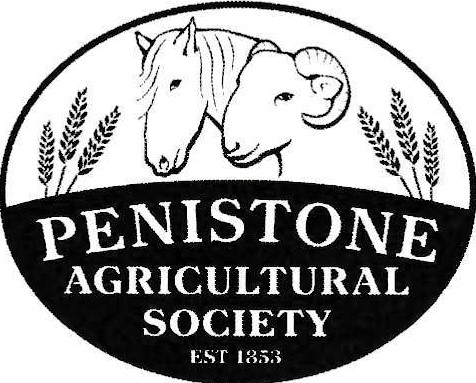 Grant Application Form – for IndividualsContact DetailsSignature:						Date:Your Name:Application Summary: In no more than 500 words, summarise the reasons for your grant application (continue on an additional sheet of paper if needed)Is this application the first to PAS?                                                                     Yes/NoHow did you hear about this grants programme?Your address:Contact telephone number: Contact email address:Describe the steps you will undertake and the period of time needed to achieve the goals you have set yourself.Describe how our grant will benefit you, your career, and the wider community.What costs will you incur in order to achieve your goal?Tell us about any voluntary work you expect to undertake in order to achieve your goal.Funding sought from PAS on this occasion:Will you need to make grant applications in future years in order to achieve your goals?Have you approached any other grant making organisation for funding?   Yes/ NoIf yes, please provide details of other organisations and the level of funding sought.